HOW TO USE A.T.R.T HISTORY如何使用A.T.R.TA.T.R.T 2.1.0.1001 支持系统版本如下:XP SP2/SP3 (32/64 bit)Windows 2003 (32/64 bit)Vista SP1/SP2 (32/64 bit)Win7 SP0/SP1 (32/64 bit)Win8 (32/64 bit)A.T.R.T 2.1.0.1001 可以检测并清除下列bootkits和Infection-Rootkit病毒:另外, A.T.R.T 2.1.0.1001可以扫描和清除可疑启动扇区和文件，但是我们建议用户略过此项并上传相关检测结果用于进一步分析。Vista/Win7/Win8使用管理员权限运行ATRT.exe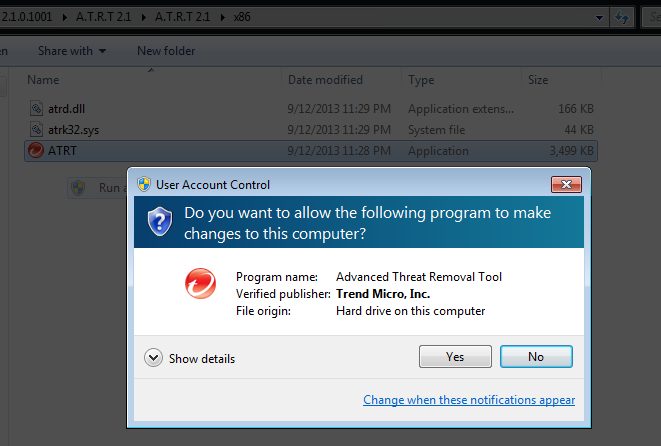 点击Start scan 按钮开始扫描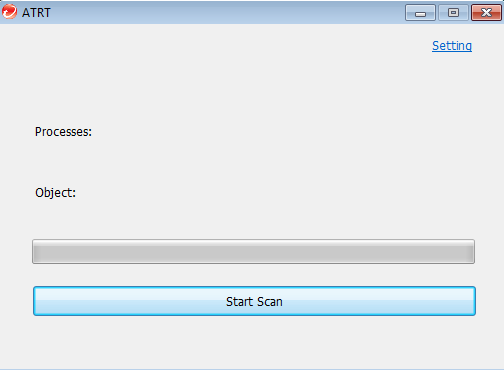 点击 Settiing，可以设置扫描选项，扫描启动扇区(MBR/VBR/IPL)或者核心服务文件。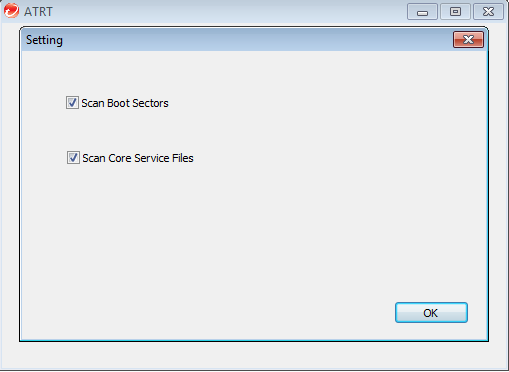 当发现可疑文件，可以选择清除（‘clean’）或者略过（‘skip’ ）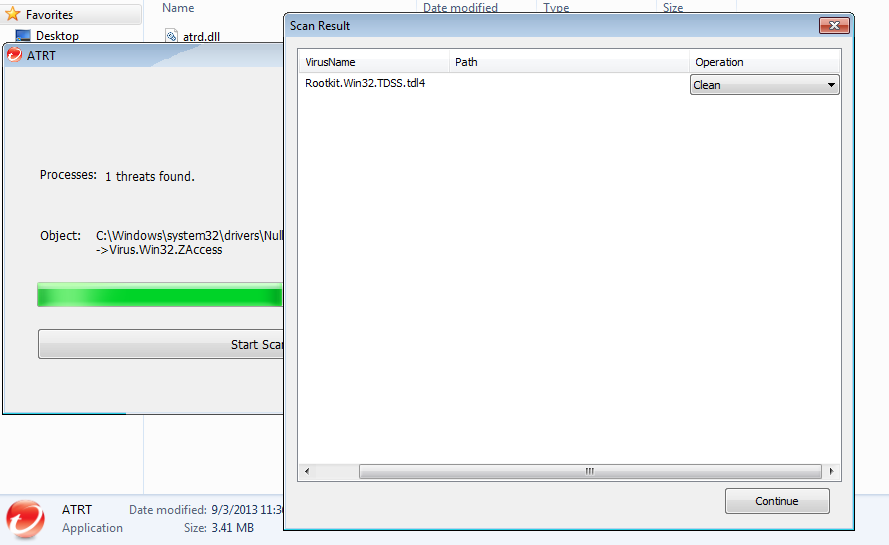 如果需要，请重新启动计算机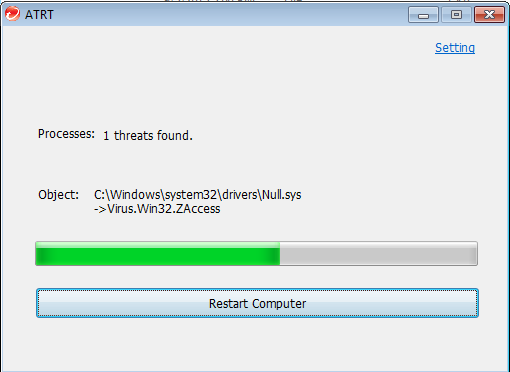 为了便于进一步分析，清除病毒后，A.T.R.T会生成日志和加密的病毒二进制文件。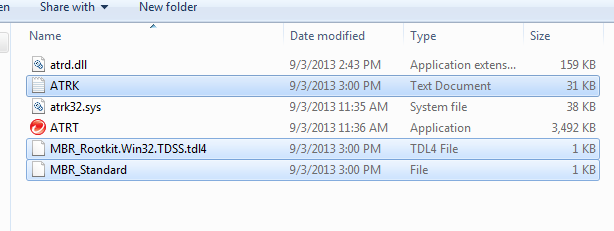 HistoryA.T.R.T 2.1.0 1001atrd.dll   [1.3.0.1003]atrk32/atrk64.sys [1.1.0.1003]atrt.exe   [1.2.0.1003]add support for x64A.T.R.T 2.0.0.1000atrd.dll   [1.2.0.1002]atrk32.sys [1.0.0.1002]atrt.exe   [1.1.1.1002]fix bugs that some ZeroAccess variants under Win7 can terminate our processadd one more signature for ZeroAccessA.T.R.T 1.1atrd.dll   [1.1.0.1001]atrk32.sys [1.0.0.1001]atrt.exe   [1.1.0.1001]solve the FA:On disk-encryption computer, ATRT will detect everything as suspicious.add some message When suspicious one is detected, the binary is requested to be uploaded.A.T.R.T 1.0atrd.dll   [1.0.0.0]atrk32.sys [1.0.0.0]atrt.exe   [1.0.0.0]createIf any question, please feel free to contact me by e-mail( Juwei_lin@trendmicro.com.cn)病毒名称病毒类型是否通过样本验证备注Rootkit.Boot.Phanta.bBootkitYRootkit.Win32.TDSS.tdl4BootkitYRootkit.Boot.Cidox.aBootkitYRootkit.Boot.Xpaj.aBootkitYRootkit.Boot.Yurn.aBootkitYRootkit.Boot.Geth.aBootkitYRootkit.Boot.CPD.bBootkitYRootkit.Boot.SST.aBootkitYRootkit.Boot.Wistler.aBootkitNHave no sampleRootkit.Boot.Sinowal.aBootkitNHave no sampleRootkit.Boot.Nimnul.aBootkitNHave no sampleRootkit.Boot.Trup.bBootkitNHave no sampleRootkit.Boot.Backboot.aBootkitNHave no sampleRootkit.Boot.Phanta.aBootkitNHave no sampleRootkit.Boot.Phanta.cBootkitNHave no sampleRootkit.Boot.Stoned.aBootkitNHave no sampleRootkit.Boot.SST.bBootkitNHave no sampleRootkit.Boot.Sinowal.bBootkitNHave no sampleRootkit.Boot.Pihar.aBootkitNHave no sampleRootkit.Boot.Pihar.bBootkitNHave no sampleRootkit.Boot.Cidox.bBootkitNHave no sampleTrojan-Ransom.Boot.Mbro.dBootkitYRootkit.Boot.CPD.aBootkitNHave no sampleRootkit.Boot.Plite.aBootkitNHave no sampleRootkit.Boot.Qvod.aBootkitNHave no sampleRootkit.Boot.Smitnyl.aBootkitNHave no sampleRootkit.Boot.Harbinger.aBootkitNHave no sampleRootkit.Win32.TDSS.tdl3Infection-RootkitYTest on some variantsVirus. Win32.ZAccessInfection-RootkitYTest on some variants